AUJoGR-XXXXXTITLE OF PAPER IN TIMES NEW ROMAN BOLD 14PT MAXIMUM WORD LENGTH 15 WITHOUT ABBREVIATIONSAbstractThis paper is written in MS Word for Windows and will be uploaded in PDF form. Figures should appear in running text. Photographs should be avoided. The uploaded PDF should not be larger than 10 MB. Abstract is in Times New Roman 10 pt. Please be concise and state clearly the Objectives, Methods, Results, Conclusions and how this work furthers research in this area. A typical Abstract should be between 250-300 words. Paper limit is 10 pages. There should be no references cited in the Abstract so that it can stand alone in a Book of Abstracts. The Abstract is in Times New Roman 10 pt. Please be concise and state clearly the Objectives, Methods, Results, Conclusions and how this work furthers research in this area. A typical Abstract should be between 250-300 words. There should be no references cited in the Abstract so that it can stand alone in a Book of Abstracts. A typical Abstract should be between 250-300 words. There should be no references cited in the Abstract so that it can stand alone in a Book of Abstracts. Keywords 3-5 separated by semicolons ending with a full stop.Keywords: energy; solar; photovoltaic; baseload.INTRODUCTIONThis is in Times New Roman 10pt. References are to be cited in brackets. You can download Mendeley and go to References in Word MS then click on “Insert Citation” and look for the Author or key words to find the reference. Then click in “Insert Bibliography” and the reference will be automatically added to your References section. Within the text, cite your references in numerical order in [brackets] according to their appearance in your paper. Use the IEEE Style. Wikipedia references are not allowed to be cited in the paper. References on Energy [1], [2] are cited like this. Then you can have for example three references on solar energy [3]–[5]. For two references on nuclear energy, cite them like this [6], [7]. The number of references should be no more than 20.This paper is organized as follows: System design features are presented in Section II. Key issues, status and opportunities of energy technologies are discussed in Section III with a focus on financial issues. The detailed plant commissioning efforts required are discussed in Section IV. Finally, conclusions regarding overall viability are presented in Section V.THEORYBegin new section like the previous section and a sub-section like this.Second level heading Begin a sub-section on the same line but bold title.2.2.1 Third level heading: This does not need to be a bold heading and continue on the same line/MODELING AND SIMULATIONEquations should be put in Tables with no borders, three columns width 10%, 80% 10% with the equation number appearing in the right column as follows:Equation (1) is Newton’s second law of motion. When beginning a sentence, use the full word “Equation(1)” to refer to an equation but inside a sentence, refer to it as “Eq.(1)” without the quotes. Use SI units throughout the paper. Tables and figures should be formatted as follows, with captions in running text placed close to their mention.Table 1. List of solar plants.Figures should fit into one column or can extend to both. The axes and labels should be large enough to be clearly readable.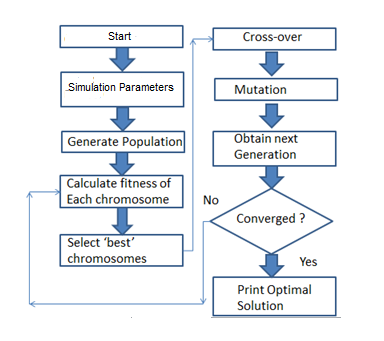 Fig.1. The GA algorithm.RESULTSCONCLUSIONSNOMENCLATURECapitalA	means thisP	powerT	temperatureLowercase lettersGreek capital symbols	current	changeGreek lower case	absorptivitySubscriptsSuperscriptsAbbreviationsMW	megawatt electricACKNOWLEDGEMENTSREFERENCES[1]	U.S. Energy Information Administration, International Energy Outlook 2016, vol. 0484(2016), no. May 2016. 2016.[2]	C. J. Cleveland, “Handbook of Energy,” in Handbook of Energy, vol. II, no. 1948, 2014, pp. 323–332.[3]	International Energy Agency IEA, “Solar Photovoltaic Energy,” Technol. Roadmap, p. 60, 2014.[4]	H. B. Khalil and S. J. H. Zaidi, “Energy crisis and potential of solar energy in Pakistan,” Renew. Sustain. Energy Rev., vol. 31, pp. 194–201, 2014.[5]	K. Lovegrove, “A solar-driven ammonia-based thermochemical energy storage system,” Sol. Energy, vol. 67, no. 4–6, pp. 309–316, 1999.[6]	S. Lee and S. H. Saw, “Nuclear fusion energy-mankind’s giant step forward,” J. Fusion Energy, vol. 30, no. 5, pp. 398–403, 2011.[7]	R. L. Murray, Nuclear Energy. 2001.A. A. NameDepartment of Mechanical EngineeringName of University/ OrganizationAddress of UniversityEmail addressFull nameDepartment of  DEFName of University/OrganizationAddress of UniversityEmail address  Full nameDepartment of ABCName of University/ OrganizationAddress of UniversityEmail addressFull nameDepartment of ABCName of University/ OrganizationAddress of UniversityEmail addressFull nameDepartment of ABCName of University/ OrganizationAddress of UniversityEmail address(1)NameTypePower (MW)ABCPV100DEFCSP100